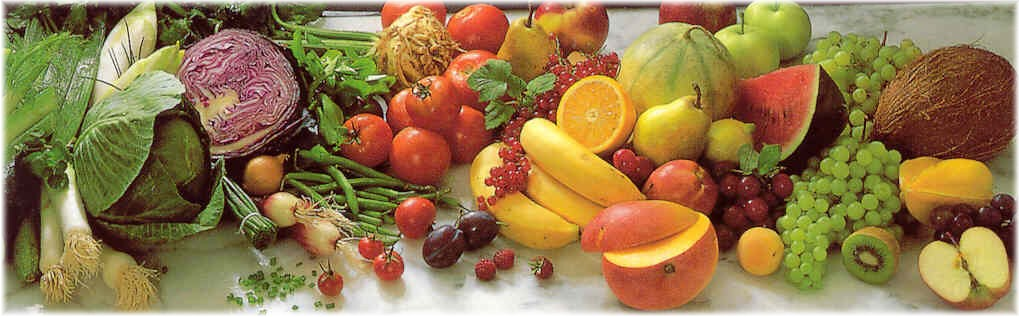 Jídelní lístek 8.2.2021 – 14.2.2021Pondělí 8.2.2021		Polévka: Uzená s kroupamiVepřové na kari, kouskový knedlíkPřírodní plátek na bylinkách, bramboryÚterý 9.2.2021		Polévka: RagúKapustový karbanátek, bramborMasová směs, rýžeStředa 10.2.2021		Polévka: Polévka s masovou rýžíFrankfurtská pečeně, houskový knedlíkRizoto s masem a zeleninou, oblohaČtvrtek 11.2.2021 		Polévka: KyseloVepřové na hořčici, těstovinyPečené kuře, bramboryPátek 12.2.2021		Polévka: Zeleninový vývarDukátové buchtičky s krémemMoravský vrabec, zelí, houskový knedlíkSobota 13.2.2021		Polévka: ČesnečkaVepřová roláda, bramborová kašeNeděle 14.2.2021		Polévka: Hovězí vývar s nudlemi1) Vepřové na paprice, těstoviny